МІНІСТЕРСТВО ОСВІТИ І НАУКИ УКРАЇНИ ВІДДІЛ ОСВІТИ ТА У СПРАВАХ ДІТЕЙ  БОРОДІНСЬКОЇ СЕЛИЩНОЇ РАДИКОНКУРС МАН «Юніор-дослідник»НОМІНАЦІЯ:  ЕКОЛОГ - ЮНІОРВПЛИВ   ФІТОНЦИДНИХ ВЛАСТИВОСТЕЙ  РОСЛИН НА ЗБЕРІГАННЯ ПРОДУКТІВ ХАРЧУВАННЯ                                                                    РОБОТУ ВИКОНАЛА:                                                                            Кічук Ганна Володимирівна                                                                                     Дата народження 22.07.2006 року                                                        учениця 9 класу                                                                  Перемогівського НВК                                                                                           «ЗОШ І-ІІ ступенів –                                                                                            дошкільний навчальний заклад»                                                                                             контактний телефон: 0976285304                                                  Керівник:                                                                                            Кірович   Євдокія Степанівна                                                                                           вчитель біології                                                                                           Перемогівський НВК                                                                                            Кваліфікаційна категорія - І                                                                                              Контактний телефон: 0687469112БОРОДІНЕ - 2021ТЕЗИ Раціоналізаторський проєкт: «Вплив фітонцидних властивостей рослин на зберігання продуктів харчування»Автор: Кічук Ганна  Володимирівна, учениця 9 класу Перемогівського навчально – виховного комплексу «Загальноосвітня щкола І – ІІ ступенів – дошкільний навчальний заклад», телефон 0976285304       Керівник Кірович Євдокія Степанівна, вчитель біології, кваліфікаційна категорія – І  Мета і завдання дослідницької роботи: • теоретичний аналіз літератури з теми дослідження та  підбір методів дослідження.• визначення здатності рослин проявляти фітонцидну активність на продукти харчування та здійснення порівняльного аналізу прояву фітонцидної активності за видовим різноманіттям рослин.Строки дослідження: січень - лютийМетоди дослідження:Під час дослідницької роботи були використані наступні методи:• збір та вивчення матеріалів з обраної теми з різних джерел інформації;• спостереження;• експеримент;• аналіз  та порівняння результатів досліджень Актуальність теми:   Рослини відіграють провідну роль у житті людини. Відмінною природньою зброєю проти біологічного забруднення атмосфери є фітонцидна активність рослин. Завдяки рослинному світу і його фітонцидній здатності здійснюється природне очищення атмосфери, зниження рівня її мікробіологічного забруднення та збільшує термін зберігання продуктів Це питання мене дуже захопило і зацікавило дуже давно, ще з дитинства. Моя бабуся завжди до деяких  продуктів харчування додавала і зараз додає м'яту, хрін, часник, гірчицю, цибулю тощо. Коли я цікавилася, навіщо вона це робить, відповідала вона, що це для того, щоб з краще зберегти продукти. Я їй не вірила спочатку, але з часом переконалась в цьому. Тому вивчення їх фітонцидної властивості  рослин є для мене досить  цікавим та актуальним питанням. З'ясування мною кількісних і якісних сторін дії фітонцидів на мікроорганізми має важливе теоретичне і практичне значення.  А їхнє використання при зберігання продуктів має екологічне та економічне значення.Предмет дослідження:Рослини з фітонцидними властивостями: герань, алоє, хлорофітум, цибуля, часник, сосна, лимон, гірчиця та хрін та  з'ясування, які рослини мають високі фітонцидні властивості та їх вплив на термін зберігання продуктів харчування.Я провела декілька досліджень:Дослідження №1 »Вплив  рослин на розвиток цвілі на хліб» і з'ясувала, що без дії фітонцидів продукти харчування псуються набагато швидше і краще впливають фітонциди герані на термін зберігання хліба, гірше хлорофітуму.Дослідження №2 «Вплив фітонцидів на термін зберігання м'яса». М'ясо, яке зберігалося  з м'ятою дало кращий результат: на 10 день тільки з'явився майже невідчутній запах.Дослідження №3 »Вплив фітонцидів часнику, цибулі, гірчичного порошку та лимону на ріст цвілі». Часник  затримав появу білого нальоту довше всіх -  на 15 днів Дослідження №4 «Вплив фітонцидів цибулі, гірчиці та лимону  на варені яйця». Цибуля, гірчиця  та лимон виявляють  не дуже виражені фітонцидні властивості на варені яйця. Тому яйця зберіглися тільки  9-10 днів.  ВИСНОВКИ  Значимість і практичність:1.Дослідницька робота  має за мету  зібрати інформацію про фітонцидні властивості рослин та виявлення рослин з фітонцидними властивостями.2.Дослідити, які рослини можуть продовжити термін зберігання продуктів харчування  за рахунок фітонцидів, без використання хімічних консервантів, емульгаторів  та холодильників та використання їх у побуті при зберіганні продуктів харчування3. Розробити рекомендацій з озеленення села  та класів рослинами, що володіють найбільшою фітонцидною активністю.    Протягом багатьох віків люди використовували під час зберігання продуктів  фітонцидні  властивості деяких рослин: цибулі, часника, сосни, герані, лимону, хріну та гірчиці. З часом з'явилися холодильники та емульгатори, але  екологічний засіб зберігання продуктів на невеликий термін за допомогою фітонцидів зберігся до сьогодення. І мене зацікавило це питання. В своїй роботі я вивчила та систематизувала великий обсяг інформації з різних інтернет – джерел, матеріалів періодичної преси, власних досліджень, різноманітного ілюстративного матеріалу.  Дуже допомогли роботи  Блінкіна С.А. та  Рудницької Т.В. «Фітонциди навколо нас»,  Ведеревського Д.Д. «Фітонцидні особливості рослин - найголовніший чинник специфічного імунітету до інфекційних захворювань»  тощо при вивченні питання про фітонцидні особливості рослин.І мені вдалося  під час виконання дослідницької  роботи:• зібрати інформацію про рослини з добре вираженими фітонцидними властивостями і підібрати  методи дослідження; • визначити здатність рослин проявляти фітонцидну активність на продукти харчування, здійснити порівняльний аналіз прояву фітонцидної активності за видовим різноманіттям рослин та з'ясувати  фітонцидні властивості рослин лабораторним шляхом;• визначити обізнаність учнів з цього питання і ознайомити їх з результатами мого дослідження.    З усього мого дослідження можна зробити висновок: для кращого зберігання хліба в хлібниці, щоб хліб в ній не псувався, слід поміщати порошок гірчиці або іншу рослину з високим вмістом фітонцидів, а м'ясо зберігати разом з м'ятою. Проведені мною дослідження по вивченню впливу дії фітонцидів на мікроорганізми підтвердили мої прогнози.  Я переконалася в тому, що цибуля, гірчиця, часник, герань виявляють виражені фітонцидні властивості, вбивають мікроорганізми. Фітонциди можна використовувати для більш тривалого зберігання продуктів харчування при заготівлі, засолюванні, маринуванні, консервації   та очищенні повітря у приміщенні. ДОДАТКИ             ДОДАТОК 1                      ДОДАТОК 2                  ДОДАТОК 3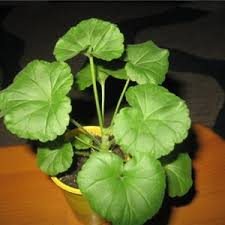 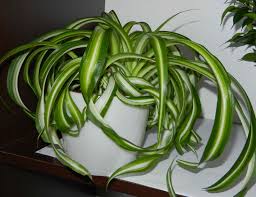 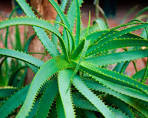 ДОДАТОК 4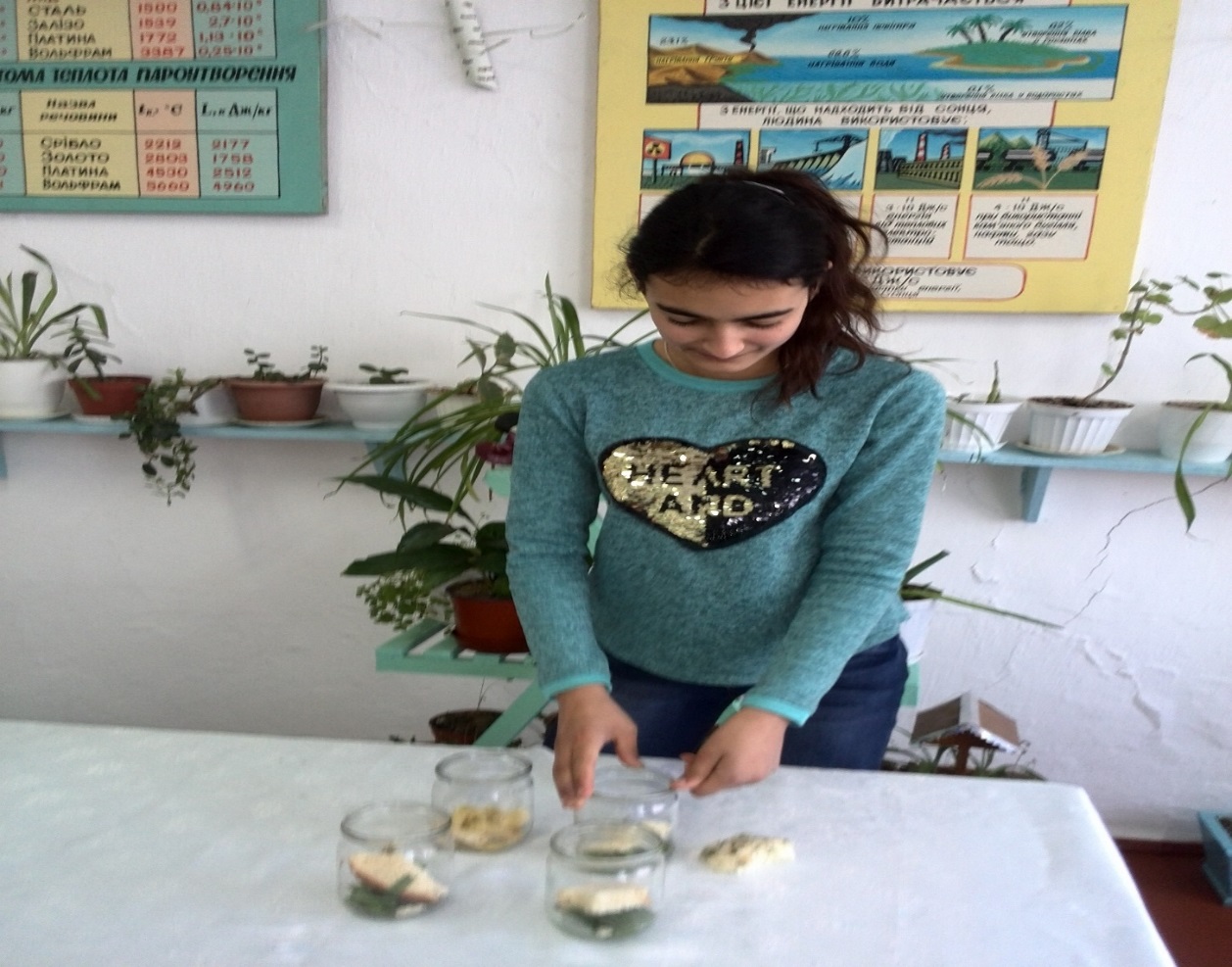 ДОДАТОК 5Вплив фітонцидів  кімнатних рослин на розвитокцвілевих грибів на хліб                                                                                                               Таблиця 1     ДОДАТОК 6                       ДОДАТОК 7                                 ДОДАТОК 8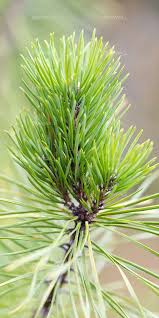 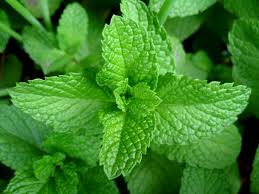 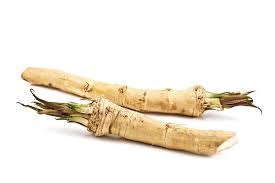 ( фото з інтернету)                                 (фото з інтернету)                                (фото з інтернету)                                  ДОДАТОК 9Вплив фітонцидів на термін зберігання м'яса.                                                                                                               Таблиця 2.ДОДАТОК 10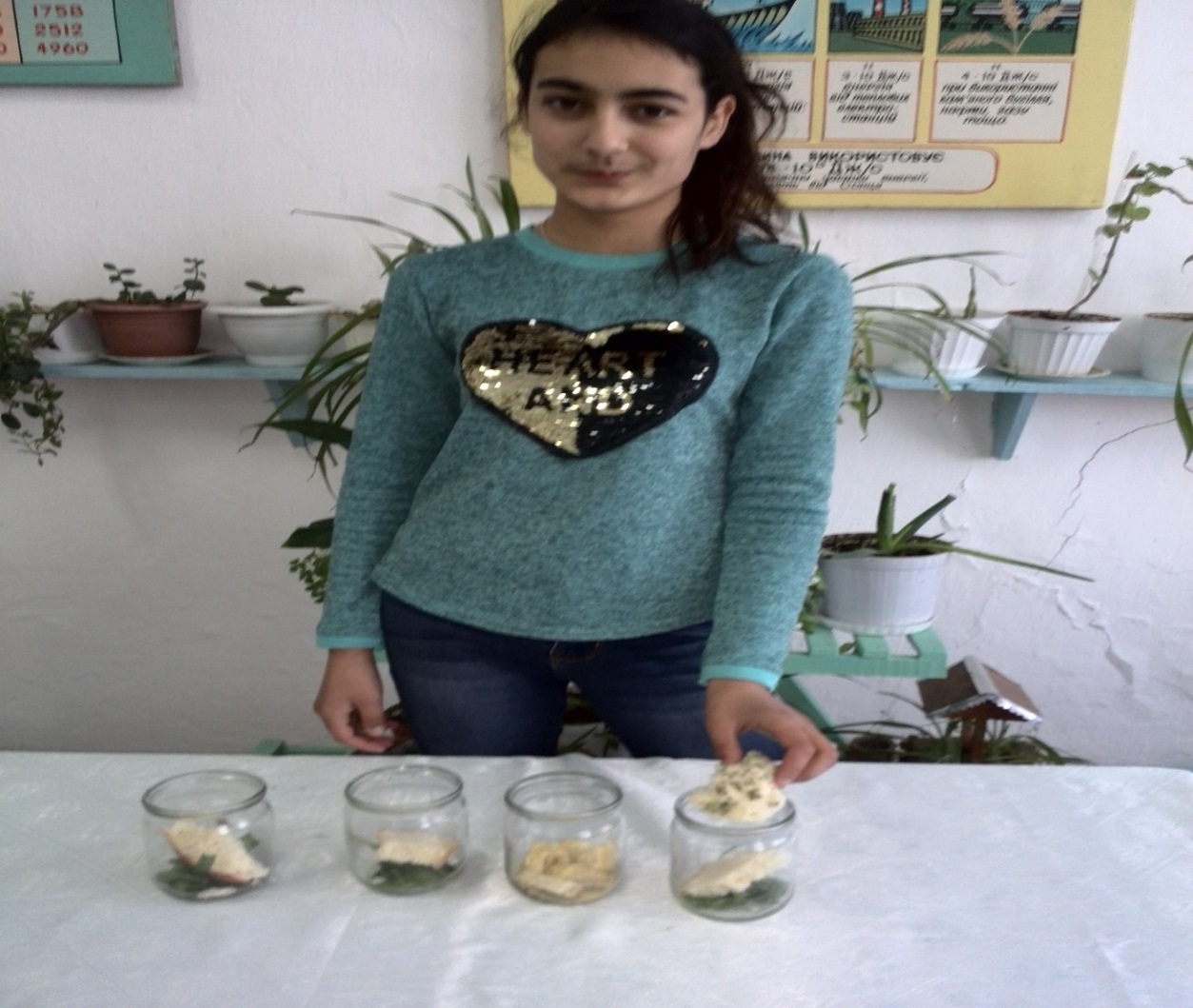              ДОДАТОК 11                                                         ДОДАТОК 12                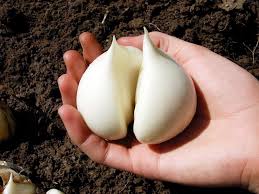 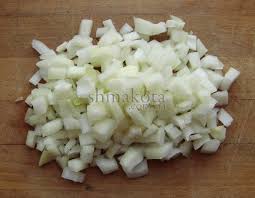                   ( фото з інтернету)      ДОДАТОК 13                                                    ДОДАТОК 14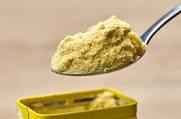 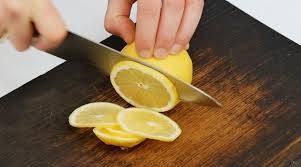            (фото з інтернету)    ДОДАТОК 15Дослідження впливу фітонцидів часнику, цибулі,                                                гірчичного  порошку та лимону на ріст цвілі.                                                                                                         Таблиця 3      ДОДАТОК 16                                                   ДОДАТОК 17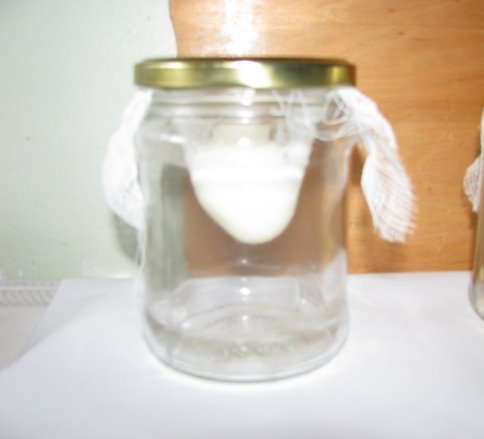 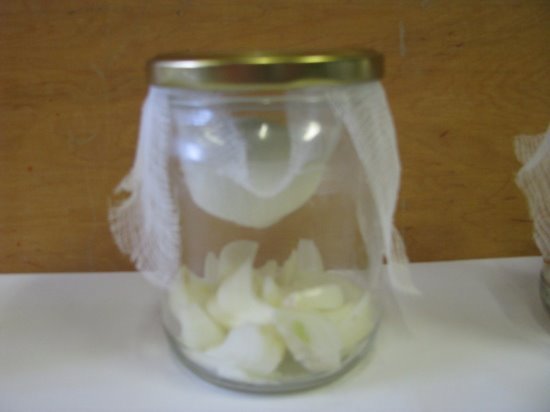         ДОДАТОК 18                                                                   ДОДАТОК 19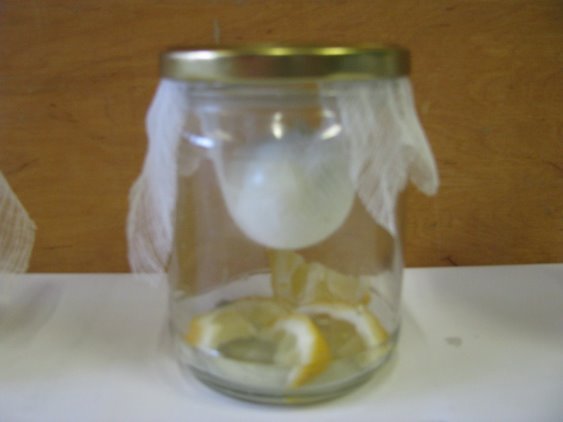 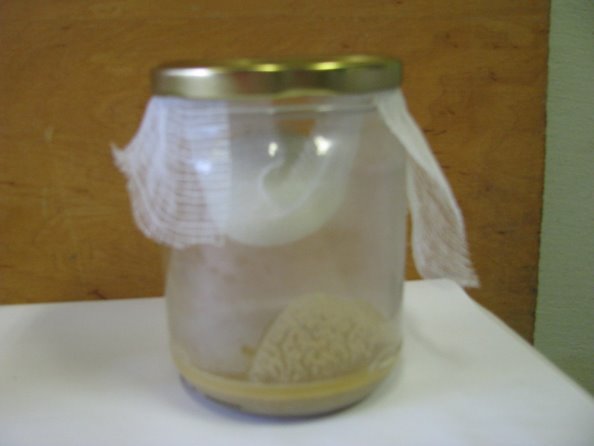                                                             ДОДАТОК 20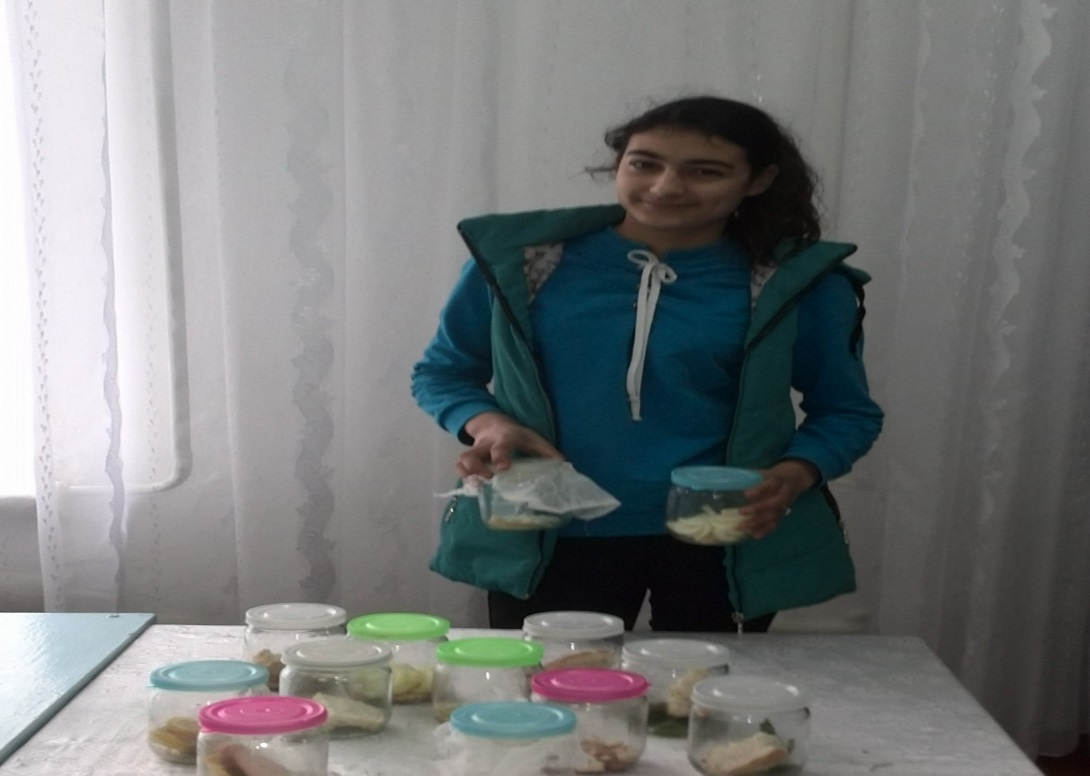         ДОДАТОК  21                                                   ДОДАТОК 22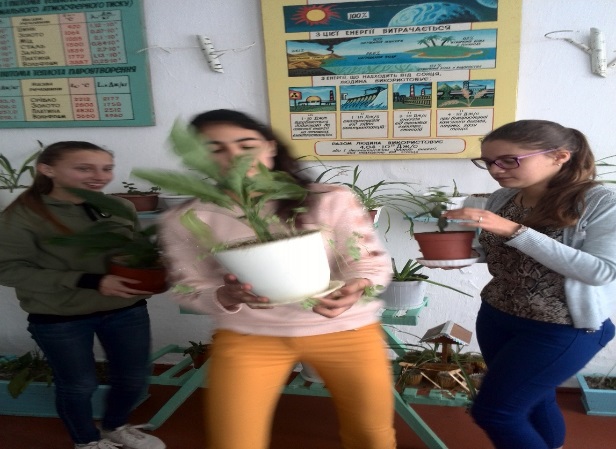 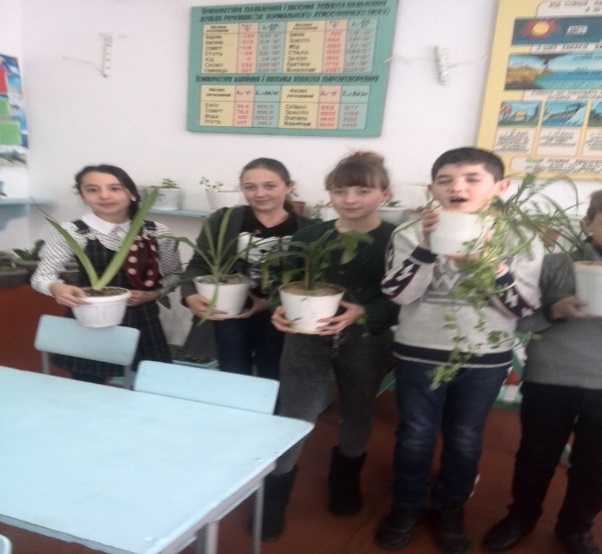               ДОДАТОК 23                                            ДОДАТОК 24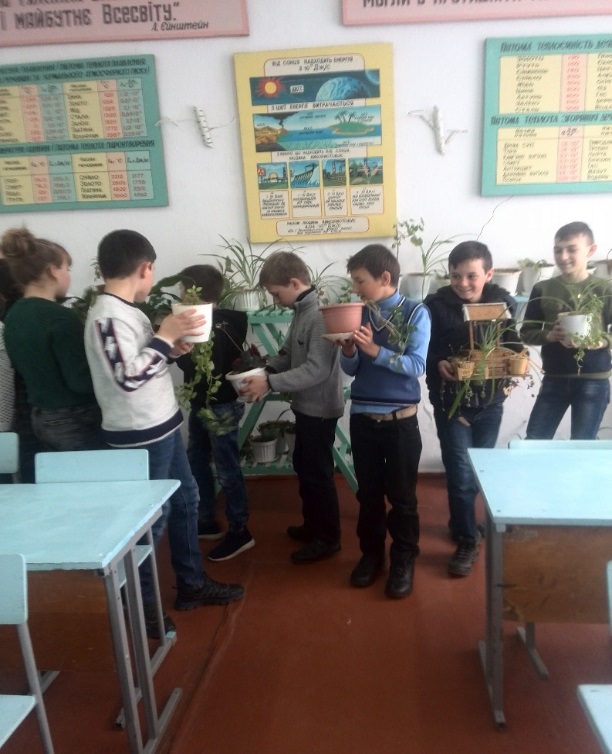 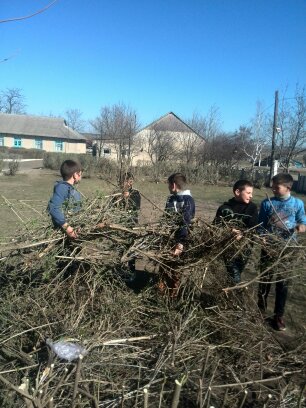 ДатаХлібХліб +  гераньХліб+  алоэХліб+  хлорофітум11 - 16.01. 2020р.––––17.01.2020р._–––18.01.2020р.–––19.01.2020р.Поява білого нальоту––_20.01.2020р.Невелика поява цвілі на невеликій поверхні–Поява білого           нальоту21.01.2020р.Розповсюдження цвілі22.01.2020р.Дозрівання спорНевеликий  білий налітПоява  білої цвіліНевелика поява цвілі на невеликій поверхні23.01.2020р.     Хліб вкритий цвіллюНа хлібі майже непомітний білий налітХліб вкритий  на невеликій площі   цвіллюЧастково хліб вкритий цвіллюДатаМ' ясо  М'ясо + м'ятаМ'ясо + соснаМ'ясо +  хрін13 -16.01. 2020р.        –     –    –      –17.01.2020р.Блиск     –    –      –18.01.2020р.Блиск, невелика кількість слизу     –    –      –19.01.2020р.Часткова Поява нальоту     –    –20.01.2020р.Поява цвілі по всій поверхні     –    –Поява цвілі.21.01.2020р.Мясозіпсувалось    –    –Розповсюдження цвілі.22.01.2020р.        _    –    –     –  23.01.2020р.Відкриття:запах зіпсованостіВідкриття:запах м'ятиВідкриття:слабкий запах зіпсованості.Відкриття: запах зіпсованості.Дата Хліб +часникХліб +цибуляХліб +гірчичний порошокХліб +лимон28 -02.01.202003.02.202004.02.202005.02.202006.02.202007.02.202008.02.2020Поява білого нальоту09.02.202010.02.2020Поява білого нальоту11.02.2020Поява білого нальоту та цвіліНевелика поява цвілі на невеликій поверхніпоява цвілі на поверхні12.02.2020Хліб вкритий цвіллюХліб вкритий цвіллюПоява білого нальотуХліб вкритий цвіллю